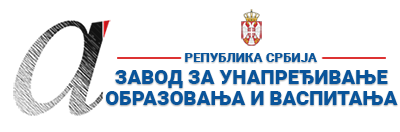 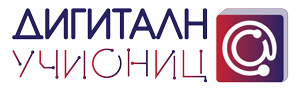 ПРИПРЕМА ЗА ЧАС*Детаљно опишите на који начин се користе функције и сегменти дигиталних образовних ресурса / алата, апликација и софтвера при реализацији овог часа.**Уз припрему за час пожељно је приложити и линк ка презентацији или линкове ка онлајн апликацијама и алатима коришћеним за реализацију часа (уколико су коришћене презентације и онлајн алати). Презентација се може урадити у било ком софтверу за израду презентација (PowerPoint, Google Slide, Prezi, Zoho Show, Sway, Canva или било који други), а избор онлајн алата и апликација је у потпуности слободан (то могу бити алати приказани на обуци, али и било који други које користите у вашем раду). Презентације треба да буду подељене преко линка ка неком од алата за складиштење података у облаку (Google Drive, OneDrive, Dropbox…). Презентације (линкови) се не могу слати преко онлајн сервиса као што је WeeTransfer и слични, јер је време складиштења података на оваквим сервисима обично ограничено на 10-15 дана, након чега се линк и подаци бришу. Презентација часа може бити и у виду видео презентације (материјала) постављене на неки од сервиса као што су YouTube, Dailymotion, TikTok…
Уколико користите дигиталне уџбенике за реализацију овог часа, довољно је само да наведете дигитални уџбеник (назив и издавача) који користите и у реду „12. Детаљан опис“ опишете на који начин се користи (који сегменти и функције) при реализацији часа.***Ред „16 Остало“ није обавезан, али може да утиче на избор за Базу радова.****НАЈКВАЛИТЕТНИЈЕ ПРИПРЕМЕ ЗА ЧАС БИЋЕ ПОСТАВЉЕНЕ У БАЗУ РАДОВА НА САЈТУ ПРОЈЕКТА https://digitalnaucionica.edu.rs/1. ШколаДушан РадоњићДушан РадоњићМестоБањаБањаБања2. Наставник (име и презиме)Ивана АрсенијевићИвана АрсенијевићИвана АрсенијевићИвана АрсенијевићИвана АрсенијевићИвана Арсенијевић3. Модел наставе (изабрати из падајућег менија):3. Модел наставе (изабрати из падајућег менија):4. Предмет:Шпански језикШпански језикШпански језикШпански језикРазред Пети5. Наставна тема - модул:3-Estás en tu casa3-Estás en tu casa3-Estás en tu casa3-Estás en tu casa3-Estás en tu casa3-Estás en tu casa6. Наставна јединица:Los coloresLos coloresLos coloresLos coloresLos coloresLos colores7. Циљ наставне јединице:Образовни:  богаћење језика новим језичким садржајима (боје)Васпитни:  развијање позитивне свести код ученика за учење шпанског језикаФункционални:  примена усвојених образаца у свакодневном говору (писаном и усменом)Комуникативни:  именовање и идентификација боја, описивање лица и предметаОбразовни:  богаћење језика новим језичким садржајима (боје)Васпитни:  развијање позитивне свести код ученика за учење шпанског језикаФункционални:  примена усвојених образаца у свакодневном говору (писаном и усменом)Комуникативни:  именовање и идентификација боја, описивање лица и предметаОбразовни:  богаћење језика новим језичким садржајима (боје)Васпитни:  развијање позитивне свести код ученика за учење шпанског језикаФункционални:  примена усвојених образаца у свакодневном говору (писаном и усменом)Комуникативни:  именовање и идентификација боја, описивање лица и предметаОбразовни:  богаћење језика новим језичким садржајима (боје)Васпитни:  развијање позитивне свести код ученика за учење шпанског језикаФункционални:  примена усвојених образаца у свакодневном говору (писаном и усменом)Комуникативни:  именовање и идентификација боја, описивање лица и предметаОбразовни:  богаћење језика новим језичким садржајима (боје)Васпитни:  развијање позитивне свести код ученика за учење шпанског језикаФункционални:  примена усвојених образаца у свакодневном говору (писаном и усменом)Комуникативни:  именовање и идентификација боја, описивање лица и предметаОбразовни:  богаћење језика новим језичким садржајима (боје)Васпитни:  развијање позитивне свести код ученика за учење шпанског језикаФункционални:  примена усвојених образаца у свакодневном говору (писаном и усменом)Комуникативни:  именовање и идентификација боја, описивање лица и предмета8. Очекивани исходи:Ученик препознаје називе боја и користи их у писменом и усменом обраћањуУченик препознаје називе боја и користи их у писменом и усменом обраћањуУченик препознаје називе боја и користи их у писменом и усменом обраћањуУченик препознаје називе боја и користи их у писменом и усменом обраћањуУченик препознаје називе боја и користи их у писменом и усменом обраћањуУченик препознаје називе боја и користи их у писменом и усменом обраћању9. Методе рада:Комуникативна, текстуална, демонстративнаКомуникативна, текстуална, демонстративнаКомуникативна, текстуална, демонстративнаКомуникативна, текстуална, демонстративнаКомуникативна, текстуална, демонстративнаКомуникативна, текстуална, демонстративна10. Облици рада:Фронтални, индивидуални, рад у групи, рад у паруФронтални, индивидуални, рад у групи, рад у паруФронтални, индивидуални, рад у групи, рад у паруФронтални, индивидуални, рад у групи, рад у паруФронтални, индивидуални, рад у групи, рад у паруФронтални, индивидуални, рад у групи, рад у пару11. Потребна опрема / услови / наставна средства / софтвер – апликације - алати за реализацију часаУџбеник, припремљени материјал Уџбеник, припремљени материјал Уџбеник, припремљени материјал Уџбеник, припремљени материјал Уџбеник, припремљени материјал Уџбеник, припремљени материјал 12. Детаљан опис начина употребе дигиталних образовних материјала / дигиталних уџбеника / апликација и алата*Након упознавања са називима за боје, ученицима пуштам кратак видео о бојама на шпанском језику,  преко линка ( у прилогу )Након упознавања са називима за боје, ученицима пуштам кратак видео о бојама на шпанском језику,  преко линка ( у прилогу )Након упознавања са називима за боје, ученицима пуштам кратак видео о бојама на шпанском језику,  преко линка ( у прилогу )Након упознавања са називима за боје, ученицима пуштам кратак видео о бојама на шпанском језику,  преко линка ( у прилогу )Након упознавања са називима за боје, ученицима пуштам кратак видео о бојама на шпанском језику,  преко линка ( у прилогу )Након упознавања са називима за боје, ученицима пуштам кратак видео о бојама на шпанском језику,  преко линка ( у прилогу )Планиране активности наставникаПланиране активности наставникаПланиране активности ученикаПланиране активности ученикаПланиране активности ученикаПланиране активности ученика13.1. Уводни део часа Поздрављам ученике: Hola/Buenos días/Buenas tardes.Уписујем час и изостанке.   Пре него што ученицима истакнем наставну јединицу делим их у групе, а потом им делим папирне троуглиће у бојама ( црвена, жута, плава, црна и бела ). Након тога их питам да ли предпостављају шта ћемо данас радити и очекујем одговор да су то боје. На табли пишем наслов Los colores.Поздрављам ученике: Hola/Buenos días/Buenas tardes.Уписујем час и изостанке.   Пре него што ученицима истакнем наставну јединицу делим их у групе, а потом им делим папирне троуглиће у бојама ( црвена, жута, плава, црна и бела ). Након тога их питам да ли предпостављају шта ћемо данас радити и очекујем одговор да су то боје. На табли пишем наслов Los colores.-Ученици учествују у разговору; одговарају на питања, повезују, закључују-Ученици учествују у разговору; одговарају на питања, повезују, закључују-Ученици учествују у разговору; одговарају на питања, повезују, закључују-Ученици учествују у разговору; одговарају на питања, повезују, закључују13.2. Средишњи део часаУченицима делим папире са смерницама како да открију назив одређене боје, слово по слово. На крају ће увидети да је свака група добила назив боје које је папирни троуглић с почетка часа.   На табли исписујем називе боја на српском и шпанском језику, а ученици у своје свеске.   Потом им опет делим папире. На њима су сада делови реченица тј. питања и одговори везани за представљање ( ученици су то радили пре неколико часова ). Једна група ( на пример црвени ) ће имати део питања Како се зовеш ? ( ¿ Cómo te llamas ? ), а бели ће имати други део питања. Питам ко има одговор. Јавља се група која има одговор. Питам их шта се налази на другој страни папира. Дају ми одговор naranja. Упоредо са тим поред боје црвена пишем + бела ( на шпанском ), а онда их питам стапањем беле и црвене коју боју добијамо. Када ми кажу да је то наранџаста закључујемо како се каже на шпанском. ( трећа група је имала одговор ).    Тако радимо још неколико пута и добијамо називе још неких боја.     Ученицима пуштам кратак видео ( на шпанском ) да бисмо проверили називе боја.     Потом ученицима скрећем пажњу уз који глагол се користе боје да би се нешто описало. Усмено вежбамо. Ученицима делим папире са смерницама како да открију назив одређене боје, слово по слово. На крају ће увидети да је свака група добила назив боје које је папирни троуглић с почетка часа.   На табли исписујем називе боја на српском и шпанском језику, а ученици у своје свеске.   Потом им опет делим папире. На њима су сада делови реченица тј. питања и одговори везани за представљање ( ученици су то радили пре неколико часова ). Једна група ( на пример црвени ) ће имати део питања Како се зовеш ? ( ¿ Cómo te llamas ? ), а бели ће имати други део питања. Питам ко има одговор. Јавља се група која има одговор. Питам их шта се налази на другој страни папира. Дају ми одговор naranja. Упоредо са тим поред боје црвена пишем + бела ( на шпанском ), а онда их питам стапањем беле и црвене коју боју добијамо. Када ми кажу да је то наранџаста закључујемо како се каже на шпанском. ( трећа група је имала одговор ).    Тако радимо још неколико пута и добијамо називе још неких боја.     Ученицима пуштам кратак видео ( на шпанском ) да бисмо проверили називе боја.     Потом ученицима скрећем пажњу уз који глагол се користе боје да би се нешто описало. Усмено вежбамо. -Ученици прате упутства наставника;-Учествују у задатку, договарају се, закључују, одговарају, практично примењују стечено знање да би дошли до решења, образлажу-Ученици прате упутства наставника;-Учествују у задатку, договарају се, закључују, одговарају, практично примењују стечено знање да би дошли до решења, образлажу-Ученици прате упутства наставника;-Учествују у задатку, договарају се, закључују, одговарају, практично примењују стечено знање да би дошли до решења, образлажу-Ученици прате упутства наставника;-Учествују у задатку, договарају се, закључују, одговарају, практично примењују стечено знање да би дошли до решења, образлажу13.3. Завршни део часа    Упућујем  ученике на 36. страну уџбеника, вежбање 2. Питам их да ли има нешто нејасно, уколико има објашњавам им.     За домаћи задатак им задајем да нађу по три заставе неких држава које смо до сада радили и да напишу у свеску које боје се на њима налазе и које државе су у питању.  Поздрављам ученике са ¡Hasta luego, niños ¡ Nos vemos… и очекујем одговоре попут ¡Hasta luego, profesora ! ¡ Adiós !    Упућујем  ученике на 36. страну уџбеника, вежбање 2. Питам их да ли има нешто нејасно, уколико има објашњавам им.     За домаћи задатак им задајем да нађу по три заставе неких држава које смо до сада радили и да напишу у свеску које боје се на њима налазе и које државе су у питању.  Поздрављам ученике са ¡Hasta luego, niños ¡ Nos vemos… и очекујем одговоре попут ¡Hasta luego, profesora ! ¡ Adiós !-Износе своје мишљење о часу и својим одговорима.-Постављају питања у вези са бојама и језичким недоумицама.-Износе своје мишљење о часу и својим одговорима.-Постављају питања у вези са бојама и језичким недоумицама.-Износе своје мишљење о часу и својим одговорима.-Постављају питања у вези са бојама и језичким недоумицама.-Износе своје мишљење о часу и својим одговорима.-Постављају питања у вези са бојама и језичким недоумицама.14. Линкови** ка презентацији која прати час ка дигиталном образовном садржају / алатима / апликацијама  ка свим осталим онлајн садржајима који дају увид у припрему за час и његову реализацију https://www.youtube.com/watch?v=pLsVFuorP-g https://www.youtube.com/watch?v=pLsVFuorP-g https://www.youtube.com/watch?v=pLsVFuorP-g https://www.youtube.com/watch?v=pLsVFuorP-g https://www.youtube.com/watch?v=pLsVFuorP-g https://www.youtube.com/watch?v=pLsVFuorP-g 15. Начини провере остварености исходаУченици мењају свеске и писаним путем постављају питање другу које је боје нешто његово. Потом свако узима своју свеску и даје одговор. Читају написано.Ученици мењају свеске и писаним путем постављају питање другу које је боје нешто његово. Потом свако узима своју свеску и даје одговор. Читају написано.Ученици мењају свеске и писаним путем постављају питање другу које је боје нешто његово. Потом свако узима своју свеску и даје одговор. Читају написано.Ученици мењају свеске и писаним путем постављају питање другу које је боје нешто његово. Потом свако узима своју свеску и даје одговор. Читају написано.Ученици мењају свеске и писаним путем постављају питање другу које је боје нешто његово. Потом свако узима своју свеску и даје одговор. Читају написано.Ученици мењају свеске и писаним путем постављају питање другу које је боје нешто његово. Потом свако узима своју свеску и даје одговор. Читају написано.16. Остало (нпр. стандарди, кључни појмови, корелација, међупредметне компетенције и сл.)***-Компетенција за учење;  решавање проблема; сарадња; комуникација; -Компетенција за учење;  решавање проблема; сарадња; комуникација; -Компетенција за учење;  решавање проблема; сарадња; комуникација; -Компетенција за учење;  решавање проблема; сарадња; комуникација; -Компетенција за учење;  решавање проблема; сарадња; комуникација; -Компетенција за учење;  решавање проблема; сарадња; комуникација; 